Circolare n. 133-19A tutte le famigliee p.c. Al personale scolasticoOGGETTO: misure preventive anti-rischio COVID -  tutela della salute degli alunni/e –informazioni su soggetti allergici e soggetti in condizione di fragilitàVISTE Il Piano Scuola MIUR 20/21, linee guida per settembre,  DM 39 del 26/6/20VISTO il Documento Tecnico su Ipotesi di Rimodulazione delle Misure Contenitive nel Settore Scolastico VISTE le note USR “A.S. 20-21 e COVID – materiali per la ripartenza” pubblicate in queste settimane dal Direttore Generale USR Emilia-Romagna Stefano VersariA SEGUITO della riunione del Servizio Protezione e Prevenzione Rischi, istituita nel giorno 9/7/20 alla presenza dell’RSPP, del medico competente e dell’RLSPer un’ulteriore tutela della salute degli alunni/e, la Dirigenza, con lacollaborazione del medico competente, del responsabile del servizio di prevenzione e protezione(RSPP), del rappresentante dei lavoratori per la sicurezza (RLS), intende aggiornare il Documento di Valutazione dei Rischi (DVR) e le indicazioni del CTS (Comitato Tecnico Scientifico) tenendo in debito conto anche le situazioni di “fragilità” degli alunni.Si invitano pertanto le famiglie a segnalare,  tramite l’invio, in forma riservata, della relativa documentazione sanitaria, particolari condizioni di rischio dei propri figli quali, ad esempio, allergie ai prodotti detergenti indicati per la pulizia e la disinfezione degli ambienti (sostanze a base alcolica o  diluizioni di ipoclorito di sodio) oppure particolari situazioni di disagio psichico legate all’Emergenza Covid-19 e al conseguente isolamento sociale o qualsiasi altra situazione di fragilità da tutelare.Per gli alunni con disabilità certificata o alunni con Bisogni Educativi Speciali che nelle nuove condizioni previste Piano Scuola MIUR 20/21, linee guida per settembre (DM 39 del 26/6/20) abbiano bisogno di assistenza alla persona, di per sé non prevista dalle condizioni certificate o rilevate negli scorsi anni, si prega di contattare direttamente le Funzioni Strumentali sul Sostegno per entrambi i plessi presso dip.sostegno@ispascalcomandini.it in forma riservata.È intenzione della scuola monitorare tutte le situazioni di fragilità, sia fisiche che psicologiche, intraprendendo azioni finalizzate a una serena ripresa delle attività scolastiche, con particolare riguardo al contrasto delle ansie per la salute e delle paure generate dal contesto emergenziale.Cesena,  9/7/ 2020Il DSFrancesco Postiglione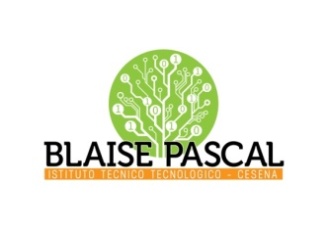 ISTITUTO Superiore 
Pascal/ComandiniP.le Macrelli, 100 
47521 Cesena 
Tel. +39 054722792 
Cod.fisc. 90076540401 - Cod.Mecc. FOIS01100L
FOIS01100L@istruzione.it
FOIS01100L@pec.istruzione.it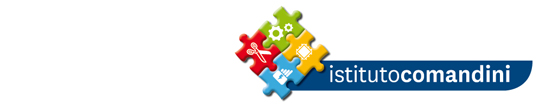 